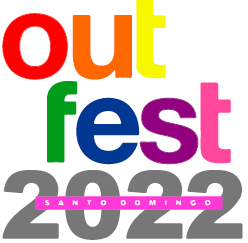 Convocatoria 2022El Comité Organizador del Festival Internacional de Cine GLBT, Santo Domingo OutFest abre la convocatoria para el año 2022 en modalidad presencial y online.El festival es coordinado por la Red de Voluntarios de Amigos Siempre Amigos (RevASA) y Amigos Siempre Amigos (ASA) y cuenta con el apoyo de instituciones públicas, privadas y de la cooperación internacional, así como también grupos comunitarios nacionales.La fecha de realización de esta duodécima edición es del 1 al 11 de diciembre en la Cinemateca Dominicana y a través de nuestra página www.sdqoutfest.org. El plazo para la recepción de propuestas está abierto hasta el 15 de octubre de 2022.Bases para la postulación de producciones cinematográficas:Podrán presentase a la misma largometrajes y cortometrajes documentales (no institucionales); largometrajes y cortometrajes de ficción experimental, animación o videocreación de temática Gay, Lésbica, Bisexual, Transgénero, Transexual, Travesti, Queer y de forma priorizada películas Intersexuales, producidos por realizadores dominicanos y de cualquier otra nacionalidad.La convocatoria estará vigente desde la publicación de este anuncio hasta el 1 de octubre del 2022 a las 5:00 p.m. (zona horaria de Santo Domingo).Los/as productores/as podrán enviar sus películas de formato digital a través de un formulario online, esta deberá estar  hablada o subtitulada en idioma español.Formulario de inscripción colgados en nuestras paginas: www.sdqoutfest.org, www.revasrd.org, a treves del correo electronico entregaoutfest@gmail.com y a traves del sitio web www.clickforfestivals.comSelección y envío de las producciones:Un comité compuesto por profesionales de prestigio del área de la cinematografía tendrá a su cargo la selección de las producciones recibidas.Los/as productores/as de las producciones seleccionadas para participar en el Santo Domingo OutFest 2022 serán notificados por la vía correspondiente, a más tardar el día 20 de octubre. El comité seleccionador se reserva el derecho de informar a los postulantes de las producciones cinematográficas no seleccionadas, el fallo sobre las mismas.Los/as productores/as de las películas seleccionadas ceden a la dirección del Santo Domingo OutFest, de forma automática, los derechos para el pase de las mismas de forma gratuita.Una vez seleccionadas las producciones postuladas, los y las productores y productoras se comprometen a enviar las películas en formato digital y descargables en resolución de alta calidad, hablada o subtitulada en idioma español antes del día 30 de octubre de 2022.Las producciones que no sean recibidas antes del día 30 de octubre a las 5:00 p.m. (zona horaria de Santo Domingo) quedarán automáticamente fuera de la programación del festival.La dirección del Santo Domingo OutFest se reserva el derecho de no proyectar una película seleccionada si no reúne las condiciones que garanticen una proyección ajustada a los estándares de calidad cinematográfica o si la producción no logra subtitular la película.Las producciones seleccionadas para participar en el Santo Domingo OutFest, pasarán a formar parte de La Cinemateca del festival.El Comité Organizador del Santo Domingo OutFest asume el compromiso de salvaguardar todas las producciones seleccionadas y de realizar los trámites de rigor ante su productor o productora en caso de se requiera su uso público, posterior a la presente versión de dicho festival.Las producciones seleccionadas formarán parte de la programación del festival, quedando a la consideración de la Dirección Artística del Santo Domingo OutFest la cantidad de veces que se proyectarán dichas películas.Las producciones presentadas en el Santo Domingo OutFest 2021, podrán ser galardonadas con uno o varios de los reconocimientos que el jurado del festival otorga a las producciones cinematográficas participantes:Mejor película.Mejor película del público.Mejor documental.Mejor actuaciónMejor corto ficción.Mejor corto documental.  Fechas claves:22 de agosto - Apertura de la convocatoria1ro de octubre - Cierre de Convocatoria20 de  octubre - Notificación producciones seleccionadas30 de octubre - Cierre recepción de producciones seleccionadas1 de diciembre - Gala del Santo Domingo OutFest1 de diciembre - Inicio del Festival11 de diciembre - Cierre del festival y premiaciónCall 2022The Organizing Committee of the GLBT International Film Festival, Santo Domingo OutFest opens the call for the year 2022 in person and online.The festival is coordinated by the Volunteer Network of Amigos Siempre Amigos (RevASA) and Amigos Siempre Amigos (ASA) and has the support of public, private and international cooperation institutions, as well as national community groups.The date of realization of this twelfth edition is from December 1 to 11 at the Dominican Cinematheque and through our page www.sdqoutfest.org. The deadline for receiving proposals is open until October 15, 2022.Bases for the application of film productions:Documentary feature films and short films (non-institutional) may be submitted to the same; experimental fiction, animation or video creation feature films and short films on Gay, Lesbian, Bisexual, Transgender, Transsexual, Transvestite, Queer themes and, with priority, Intersex films, produced by Dominican filmmakers and those of any other nationality.The call will be valid from the publication of this announcement until October 1, 2022 at 5:00 p.m. (Santo Domingo time zone).Producers may send their films in digital format through an online form, it must be spoken or subtitled in Spanish.Registration form posted on our pages: www.sdqoutfest.org, www.revasrd.org, through the email address datosoutfest@gmail.com and through the website www.clickforfestivals.com Selection and shipment of productions:A committee made up of prestigious professionals in the area of ​​cinematography will be in charge of selecting the productions received.The producers of the productions selected to participate in the Santo Domingo OutFest 2022 will be notified by the corresponding channel, no later than October 20. The selection committee reserves the right to inform the applicants of the non-selected film productions, the ruling on them.The producers of the selected films automatically give the management of the Santo Domingo OutFest the rights to show them free of charge.Once the nominated productions have been selected, the producers and production companies commit to sending the films in digital format and downloadable in high quality resolution, spoken or subtitled in Spanish before October 30, 2022.Productions that are not received before October 30 at 5:00 p.m. (Santo Domingo time zone) will automatically be left out of the festival schedule.The direction of the Santo Domingo OutFest reserves the right not to project a selected film if it does not meet the conditions that guarantee a projection adjusted to the standards of cinematographic quality or if the production cannot subtitle the film.The productions selected to participate in the Santo Domingo OutFest will become part of the festival's Cinematheque.The Organizing Committee of the Santo Domingo OutFest assumes the commitment to safeguard all the selected productions and to carry out the rigorous procedures before their producer or production company in case their public use is required, after the present version of said festival.The selected productions will form part of the festival's programming, leaving the Santo Domingo OutFest Artistic Direction to consider the number of times these films will be screened.The productions presented at the Santo Domingo OutFest 2021 may be awarded one or more of the awards that the festival jury grants to the participating film productions:Best film.Best movie of the public.Best Documentary.best performanceBest short fiction.Best Documentary Short.KEY DATES:AUGUST 22 - Opening of the callOCTOBER 1ST - Closing of CallOCTOBER 20 - Notification of selected productionsOCTOBER 30 - Closing reception of selected productionsDECEMBER 1ST - Gala of the Santo Domingo OutFest 2022DECEMBER 1ST - Beginning of the FestivalDECEMBER 11 - Closing of the festival and award ceremony